ふれあいいきいきサロンの充実にご近所先生ご紹介します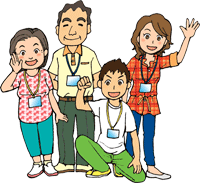 ～ご近所先生派遣活動内容～☆レクリエーション指導・趣味や特技を活かして活動☆手芸・木工・陶芸などの技術技能を活かした活動☆文化・教育の話また健康チェック等、資格を活かした活動※別紙の登録者活動内容表をご確認ください。（随時更新）※上記以外にもご近所先生派遣が可能な場合があります。ぜひ一度社協へご相談下さい。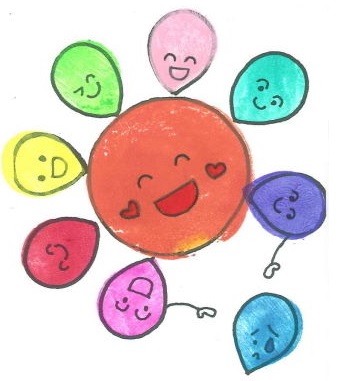 